проект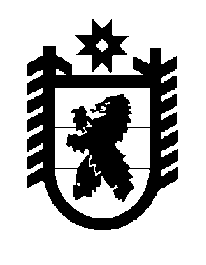 Российская ФедерацияРеспублика КарелияПРАВИТЕЛЬСТВО РЕСПУБЛИКИ КАРЕЛИЯПОСТАНОВЛЕНИЕот «___» ___________ 2017 г. № ___- Пг. ПетрозаводскО региональном этапеВсероссийского конкурса «Лучшая муниципальная практика»в Республике КарелияВ целях выявления и отбора примеров лучшей муниципальной практики в Республике Карелия для последующего проведения федерального этапа   Всероссийского конкурса «Лучшая муниципальная практика» в соответствии с  постановлением Правительства Российской Федерации от   18 августа 2016 года № 815 «О Всероссийском конкурсе «Лучшая муниципальная практика» (далее – Постановление № 815) постановляю:1. Утвердить прилагаемый Порядок проведения регионального этапа Всероссийского конкурса «Лучшая муниципальная практика» в Республике Карелия.2. Органам исполнительной власти Республики Карелия обеспечить  проведение регионального этапа Всероссийского конкурса «Лучшая муниципальная практика» в Республике Карелия.3. Настоящее постановление вступает в силу с момента его официального опубликования.Временно исполняющий обязанностиГлавы Республики Карелия			                     	А.О. ПарфенчиковПОРЯДОКпроведения регионального этапаВсероссийского конкурса «Лучшая муниципальная практика»в Республике Карелия (далее – Порядок)1. Настоящий Порядок определяет правила проведения в Республике Карелия регионального этапа ежегодного Всероссийского конкурса «Лучшая муниципальная практика» (далее – конкурс, региональный этап  конкурса).Уполномоченным органом, ответственным за организационное обеспечение проведения регионального этапа конкурса является                               Администрация Главы Республики Карелия (далее – Администрация). Региональный этап конкурса проводится по следующим номинациям, отражающим практику организации муниципального управления и решение вопросов местного значения муниципальных образований в Республике Карелия (далее – конкурсные номинации):а) градостроительная политика, обеспечение благоприятной среды жизнедеятельности населения и развитие жилищно-коммунального хозяйства; б) муниципальная экономическая политика и управление муниципальными финансами;в) обеспечение эффективной «обратной связи» с жителями муниципальных образований, развитие территориального общественного самоуправления и привлечение граждан к осуществлению (участию в осуществлении) местного самоуправления в иных формах.4. В конкурсе вправе участвовать городские округа, городские и сельские поселения, распределяемые по следующим категориям участников конкурса:а) I категория – городские округа и городские поселения;б) II категория – сельские поселения.5. Администрация обязана ежегодно:1) размещать извещение о проведении регионального этапа конкурса (далее – извещение) на Официальном интернет-портале Республики Карелия  в срок до 15 апреля;2) принимать конкурсные заявки на участие в конкурсе от муниципальных образований (далее – конкурсная заявка) и вести их учет;3) осуществлять организационное обеспечение проведения регионального этапа конкурса, в том числе назначать структурное подразделение Администрации и должностных лиц этого структурного подразделения, ответственных за выполнение от имени Администрации обязанностей, предусмотренных Порядком и за организацию работы конкурсной комиссии регионального этапа конкурса (далее – конкурсная комиссия);4) направлять поступившие в Администрацию конкурсные заявки и материалы в органы исполнительной власти Республики Карелия, указанные в пункте 10 Порядка для предварительного рассмотрения  и оценки конкурсных заявок, предоставлять указанным органам исполнительной власти необходимые пояснения и рекомендации по порядку предварительного рассмотрения и оценке конкурсных заявок;5) направлять в порядке, установленном  Постановлением № 815 в федеральную конкурсную комиссию  по организации и проведению конкурса (далее - федеральная конкурсная комиссия) конкурсные заявки, необходимые  материалы и пояснения;6) отклонять в соответствии с пунктом 12 Порядка конкурсные заявки, представленные муниципальными образованиями с нарушением срока, установленного пунктом 7 Порядка; 7) размещать протокол с решением конкурсной комиссии по итогам регионального этапа конкурса на Официальном интернет-портале Республики Карелия.6. В извещении должна содержаться информация:а) об адресе местонахождения Администрации для направления конкурсных заявок, адресе электронной почты и контактных телефонах  ответственных должностных лиц Администрации; б) о дате начала и дате окончания приема заявок для участия в региональном этапе конкурса; Приложением к извещению являются формы заявок для участия в конкурсе (далее – конкурсная заявка), и методики их оценки, утвержденные  федеральными органами исполнительной власти по конкурсным номинациям в соответствии с Постановлением № 815. 7. На основании извещения муниципальные образования, желающие принять участие в конкурсе, представляют в Администрацию конкурсные заявки в электронном виде и на бумажном носителе. Срок приема конкурсных заявок Администрацией – с 15 апреля по 1 июня включительно. Конкурсные заявки, поступившие в Администрацию после 1 июня, подлежат отклонению Администрацией. Муниципальное образование, направившее конкурсную заявку, вправе отозвать её в любое время до истечения установленного настоящим пунктом срока.8. Конкурсная заявка может быть отклонена на любом этапе конкурса  в случаях:а) представления конкурсной заявки с нарушением срока, установленного в пункте 7 Порядка;б) оформления конкурсной заявки с нарушением определяемых в соответствии с Постановлением № 815 требований, ее некомплектности;в) указания в конкурсной заявке недостоверных и (или) недействительных сведений. Конкурсной комиссией осуществляется определение недостоверности и (или) недействительности сведений, указанных в конкурсной заявке  на основе выявления несоответствия таких сведений друг другу, значительных неточностей и погрешностей в вычислениях, несоответствия данным государственной статистики или иным официальным данным. 9. Конкурсные заявки регистрируются Администрацией в день их поступления и передаются в структурное подразделение Администрации, ответственное за организацию проведения регионального этапа конкурса.В случае поступления в Администрацию конкурсных заявок после истечения срока установленного для предоставления конкурсных заявок в извещении в соответствии с пунктом 7 Порядка, структурное подразделение Администрации, ответственное за проведение регионального этапа конкурса, подготавливает письменное уведомление в адрес муниципального образования об отклонении конкурсной заявки по причине ее представления с пропуском установленного в извещении срока и обеспечивает направление Администрацией указанного уведомления в адрес муниципального образования.10. Органы исполнительной власти Республики Карелия, предусмотренные настоящим пунктом (далее – органы исполнительной власти) в срок до 1 июня образуют комиссии по предварительному рассмотрению и оценке конкурсных заявок по конкурсной номинации, соответствующей направлению их деятельности:– Министерство строительства, жилищно-коммунального хозяйства и энергетики Республики Карелия (далее – Министерство строительства Республики Карелии) по конкурсной номинации – «градостроительная политика, обеспечение благоприятной среды жизнедеятельности населения и развитие жилищно-коммунального хозяйства;  – Министерство экономического развития и промышленности Республики Карелия (далее – Министерство экономики Республики Карелии) по конкурсной номинации – «муниципальная экономическая политика и управление муниципальными финансами»;   – Администрация  по конкурсной номинации «обеспечение эффективной «обратной связи» с жителями муниципальных образований, развитие территориального общественного самоуправления и привлечение граждан к осуществлению (участию в осуществлении) местного самоуправления в иных формах». 11. Администрация в течение двух рабочих дней со дня окончания срока, установленного пунктом 7 настоящего Порядка, передает в Министерство строительства Республики Карелия и в Министерство экономического развития Республики Карелия конкурсные заявки по соответствующей конкурсной номинации с целью обеспечения предварительного рассмотрения и оценки конкурсных заявок комиссией, указанной в пункте 10 Порядка.12. Комиссии органов исполнительной власти по предварительному рассмотрению и оценке конкурсных заявок:а) осуществляют предварительное рассмотрение конкурсных заявок, запрашивают информацию и получают пояснения у муниципальных образований по представленным конкурсным заявкам; б) определяют наличие оснований для отклонения конкурсных заявок, указанных в подпунктах «б» и «в» пункта 8 настоящего Порядка;в) осуществляют предварительную оценку конкурсных заявок в соответствии с утвержденными  с  Постановлением № 815 методиками; г) выносят решение по итогам предварительного рассмотрения и оценке конкурсных заявок и обеспечивают оформление и подписание решения, путем изготовления и подписания уполномоченными лицами комиссии органов исполнительной власти по предварительному рассмотрению и оценке конкурсных заявок протокола с указанным решением. 13. Решение комиссии органов исполнительной власти по предварительному рассмотрению и оценке конкурсных заявок  должно содержать следующую информацию:а) о дате и месте рассмотрения конкурсных заявок; б) об общем количестве рассмотренных конкурсных заявок; в) о рекомендациях для конкурсной комиссии по отклонению конкурсных заявок при наличии оснований для отклонения;в) по каждой из конкурсных заявок: – о наименовании представившего ее муниципального образования;– об указании на представленные по заявке муниципальным образованием пояснения, материалы (с их приложением);– о предварительной оценке конкурсных заявок.  15. В срок до 15 июня  Министерство строительства Республики Карелии и Министерство экономического развития Республики Карелии направляют рассмотренные предварительно конкурсные заявки в Администрацию вместе с решением, предусмотренным пунктом 13 Порядка.15. Рассмотрение конкурсных заявок осуществляется конкурсной комиссией.16. В состав конкурсной комиссии входит председатель, заместитель председателя, секретарь и иные члены комиссии. Председателем конкурсной комиссии является заместитель Главы Республики Карелия, координирующий в соответствии с распределением обязанностей реализацию региональной политики в сфере взаимодействия Правительства Республики Карелия с органами местного самоуправления.Заместителем председателя является начальник управления Главы Республики Карелия по вопросам муниципального развития.   Секретарем конкурсной комиссии является консультант управления Главы Республики Карелия по вопросам муниципального развития.Состав членов конкурсной комиссии формируется с учетом предложений органов исполнительной власти, указанных в пункте 10 Порядка, иных заинтересованных органов исполнительной власти Республики Карелия, Ассоциации «Совет муниципальных образований Республики Карелия», Карельского Регионального отделения Общероссийской общественной организации «Всероссийский Совет местного самоуправления» и иных заинтересованных организаций, которые вправе представить не более двух кандидатур для формирования состава  конкурсной комиссии.Указанные органы и организации направляют в адрес Администрации в срок до 1 мая свои предложения по кандидатурам для формирования  состава конкурсной комиссии.Администрация вправе направить письменный запрос по представлению кандидатур для формирования состава конкурсной комиссии указанным в настоящем пункте организациям.Состав конкурсной комиссии утверждается распоряжением Правительства Республики Карелия в срок до 1 июня. 17. Конкурсные заявки представляются Администрацией в конкурсную комиссию вместе с решениями комиссий по предварительному рассмотрению и оценке конкурсных заявок органов исполнительной власти  не позднее 20 июня.18. Работа конкурсной комиссии осуществляется в форме заседаний. Возглавляет заседание конкурсной комиссии её председатель, а в случае его отсутствия заместитель председателя.19. Заседание конкурсной комиссии правомочно при участии в нем более половины лиц, входящих в состав конкурсной комиссии. Решение конкурсной комиссии принимается простым большинством голосов присутствующих на заседании ее членов путем открытого голосования. В случае равенства голосов решающим является голос председателя (в случае его отсутствия на заседании – заместителя председателя) конкурсной комиссии. Ход заседания конкурсной комиссии фиксируется в протоколе, который подписывается председателем конкурсной комиссии (в случае его отсутствия на заседании – заместителем председателя конкурсной комиссии) и секретарем конкурсной комиссии. 20. Конкурсная комиссия рассматривает заявки с учетом решений комиссий органов исполнительной власти по предварительному рассмотрению и оценке конкурсных заявок, определяет наличие оснований для отклонения конкурсных заявок, указанных в подпунктах «б» и «в» пункта 8 Порядка.Оценка поступивших конкурсных заявок производится конкурсной комиссией в соответствии с утвержденными в соответствии с Постановлением № 815 методиками (далее – оценка). В случае поступления одной конкурсной заявки в соответствующей номинации, производится ее оценка, данная заявка включается в список конкурсных заявок, предусмотренный подпунктом «в» пункта 21 Порядка для участия в федеральном этапе конкурса. В случае, если на рассмотрение конкурсной комиссии не поступило ни одной конкурсной заявки, конкурсная комиссия выносит решение о признании регионального этапа конкурса не состоявшимся.Конкурсная комиссия присваивает конкурсным заявкам конкурсные места с учетом достижения ими наилучших показателей оценки.  21. Решение по итогам рассмотрения и оценки конкурсных заявок о  подведении итогов регионального этапа конкурса в соответствии с пунктом 21 Порядка (далее – решение конкурсной комиссии) конкурсная комиссия принимает в срок до 1 июля. В решении конкурсной комиссии должна содержаться следующая информация:  – о дате и месте проведения заседания конкурсной комиссии;   – список и количество поступивших в конкурсную комиссию конкурсных заявок по каждой из конкурсных номинаций и их общее количество;  В отношении рассматриваемых конкурсных заявок в решении указывается следующая информация: а) сведения о допуске к участию в конкурсе и (или) об отклонении от участия в конкурсе с указанием причин отклонения;б) сведения об оценке конкурсной заявки по методике, утвержденной  Постановлением № 815.в) список конкурсных заявок с указанием номера конкурсного места, которые могут быть направлены на конкурс в федеральную конкурсную комиссию.   22. Секретарь конкурсной комиссии передает в срок до 5 июля в ответственное структурное подразделение Администрации изготовленный и подписанный протокол с решением конкурсной комиссии.  23. Администрация направляет в федеральную конкурсную комиссию конкурсные заявки, занявшие наиболее высокие места согласно списку, указанному в решении конкурсной комиссии в количестве, определенном федеральной конкурсной комиссией с учетом положений Постановления     № 815, остальные конкурсные заявки возвращаются Администрацией муниципальным образованиям.24. Администрация обеспечивает направление в федеральную конкурсную комиссию конкурсных заявок до 10 июля. 25. Решение конкурсной комиссии размещается Администрацией на странице Администрации на Официальном интернет-портале Республики Карелия в течение трех рабочих дней со дня оформления протокола с решением конкурсной комиссии.26. Администрация письменно уведомляет муниципальные образования о направлении представленной ими конкурсной заявки в федеральную конкурсную комиссию или о возврате конкурсной заявки по  основаниям, установленным пунктом 23 Порядка.